Методические рекомендации к тематическому занятию «Города воинской славы – Полярный, Архангельск, Петрозаводск» для обучающихся 8-10 классовЦель: воспитание у обучающихся патриотизма, гражданственности, чувства долга и уважения к историческому наследию России.Задачи:воспитание у обучающихся благодарной памяти о людях, победивших фашизм; чувства гордости за свою страну; формирование личностного отношения обучающихся к проявлениям героизма и самопожертвования во имя Родины;развитие умения анализировать информацию, представленную в различных знаковых системах, аргументированно высказывать свою точку зрения.Методический материал носит рекомендательный характер; учитель, принимая во внимание особенности каждого класса, может варьировать вопросы, их количество, менять этапы занятия.Дополнительная информация:Оборона Кольского Заполярья 1941-1944Город воинской славы ПолярныйПетрозаводск — город воинской славыГород воинской славы - АрхангельскСлайдКомментарии для учителя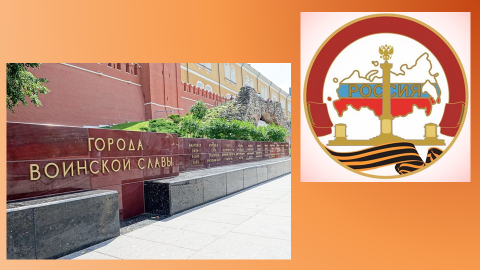 Задание 1. В рабочем листе прочитайте текст и выполните задание.Сформулируйте цель занятия. Вопросы к теме, ответы на которые вы хотели бы получить в ходе занятия. Аргументируйте свой ответ.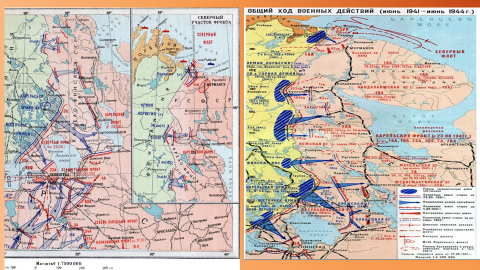 Командование Вермахта рассматривало Заполярье как вспомогательный (хотя и важный) участок Восточного фронта.Командование Вермахта … разработало планы боевых операций («Северный олень», начало 22.06.1941) для горной армии «Норвегия», имевшей ценный боевой опыт горной войны, в т. ч. и в высоких широтах. … овладение районом никелевых рудников в области Петсамо, проведение мероприятий (строительство дорог и т. п.) для осуществления следующей операции – («Черно-бурая лисица», начало 22.06.1941+7) – наступление на Порт-Владимир, Полярный вдоль арктического побережья до Мурманска. Овладеть Кольским полуостровом планировалось за две недели. Карельская армия (Финляндия) имела задачей захват южных районов Карелии и Карельского перешейка и после выхода на рубеж р. Свирь в районе Ленинграда соединиться с войсками немецкой группы армий «Север».Карельский фронт образован 01.09.1941 года при разделении Северного фронта на Ленинградский и Карельский фронты. В состав фронта вошли соединения, находящиеся в Карелии и на Кольском полуострове. Фронт просуществовал, в сравнении с другими, самое продолжительное время (3,5 года) и был самым протяженным (около 1600 км от Баренцева моря до Ладожского озера).Рассмотрите карты на слайде. Выполните задание. Определите особенности Карельского фронта. При необходимости воспользуйтесь ссылкой Карельский фронт. Найдите на карте города воинской славы Полярный, Архангельск, Петрозаводск.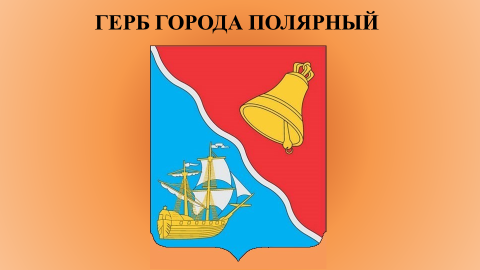 Рассмотрите герб города Полярного. Что означает на гербе изображение корабля? При необходимости воспользуйтесь ссылкой Герб города ПолярныйЗадание 2. В рабочем листе рассмотрите карту, прочитайте тексты и выполните задание.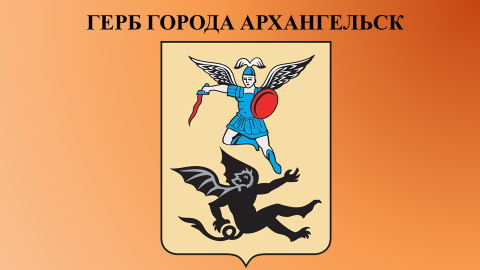 Рассмотрите герб города Архангельска. Поясните символику герба. При необходимости воспользуйтесь ссылкой Герб города АрхангельскКак вы считаете, соответствует ли символика герба героической истории города?Задание 3. В рабочем листе рассмотрите карту, прочитайте текст и выполните задание. 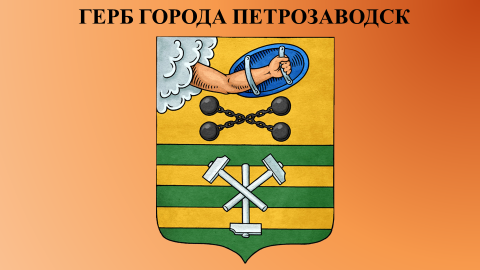 Рассмотрите герб города Петрозаводск. Используя символику герба, составьте краткий рассказ об исторической судьбе города.Задание 4. В рабочем листе прочитайте текст и выполните задание.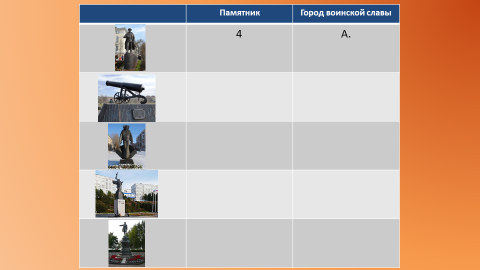 Задание 5. В рабочем листе рассмотрите изображение памятников и выполните задание.4 - А; 2 - Б; 3 - А; 1 - В; 5 - Б.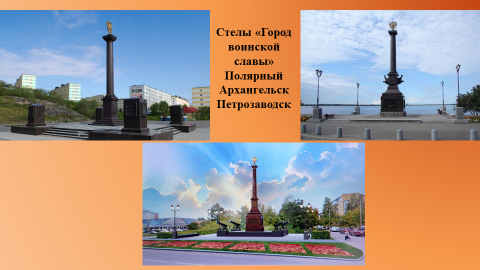 Задание 6. В рабочем листе прочитайте текст и выполните задание. Выберите три суждения из шести предложенных, которые являются верными.1. Звание «Город воинской славы» может быть присвоено и городу-герою. Закону это не противоречит.2. Звание «Город воинской славы» присваивается в Российской Федерации, в Советском Союзе его не существовало. 3. В Великую Отечественную войну военные грузы по ленд-лизу доставлялись только в Архангельск, потому что Мурманск как порт не работал.4. Петрозаводск в Великую Отечественную войну был прифронтовым городом.5. Все города воинской славы получили это звание за героизм их защитников в годы Великой Отечественной войны.6. В Александровском саду в Москве была открыта стела в честь городов воинской славы. Стела находится рядом с Могилой Неизвестного Солдата и тумбами городов-героев. Верно – 1; 2; 6.Неверно – 3; 4; 5. 